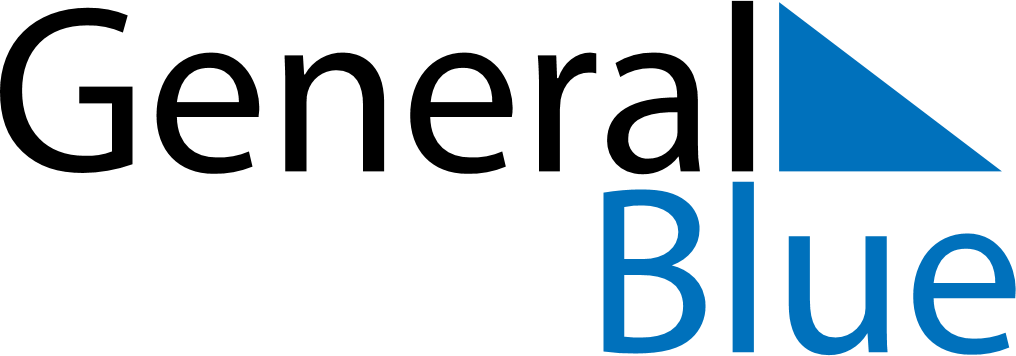 February 2024February 2024February 2024February 2024February 2024February 2024Svislach, Grodnenskaya, BelarusSvislach, Grodnenskaya, BelarusSvislach, Grodnenskaya, BelarusSvislach, Grodnenskaya, BelarusSvislach, Grodnenskaya, BelarusSvislach, Grodnenskaya, BelarusSunday Monday Tuesday Wednesday Thursday Friday Saturday 1 2 3 Sunrise: 9:08 AM Sunset: 6:05 PM Daylight: 8 hours and 57 minutes. Sunrise: 9:06 AM Sunset: 6:07 PM Daylight: 9 hours and 0 minutes. Sunrise: 9:05 AM Sunset: 6:09 PM Daylight: 9 hours and 4 minutes. 4 5 6 7 8 9 10 Sunrise: 9:03 AM Sunset: 6:11 PM Daylight: 9 hours and 7 minutes. Sunrise: 9:01 AM Sunset: 6:13 PM Daylight: 9 hours and 11 minutes. Sunrise: 9:00 AM Sunset: 6:15 PM Daylight: 9 hours and 15 minutes. Sunrise: 8:58 AM Sunset: 6:17 PM Daylight: 9 hours and 18 minutes. Sunrise: 8:56 AM Sunset: 6:19 PM Daylight: 9 hours and 22 minutes. Sunrise: 8:54 AM Sunset: 6:21 PM Daylight: 9 hours and 26 minutes. Sunrise: 8:52 AM Sunset: 6:22 PM Daylight: 9 hours and 30 minutes. 11 12 13 14 15 16 17 Sunrise: 8:50 AM Sunset: 6:24 PM Daylight: 9 hours and 34 minutes. Sunrise: 8:48 AM Sunset: 6:26 PM Daylight: 9 hours and 38 minutes. Sunrise: 8:46 AM Sunset: 6:28 PM Daylight: 9 hours and 41 minutes. Sunrise: 8:44 AM Sunset: 6:30 PM Daylight: 9 hours and 45 minutes. Sunrise: 8:42 AM Sunset: 6:32 PM Daylight: 9 hours and 49 minutes. Sunrise: 8:40 AM Sunset: 6:34 PM Daylight: 9 hours and 53 minutes. Sunrise: 8:38 AM Sunset: 6:36 PM Daylight: 9 hours and 57 minutes. 18 19 20 21 22 23 24 Sunrise: 8:36 AM Sunset: 6:38 PM Daylight: 10 hours and 1 minute. Sunrise: 8:34 AM Sunset: 6:40 PM Daylight: 10 hours and 5 minutes. Sunrise: 8:32 AM Sunset: 6:42 PM Daylight: 10 hours and 9 minutes. Sunrise: 8:30 AM Sunset: 6:44 PM Daylight: 10 hours and 13 minutes. Sunrise: 8:28 AM Sunset: 6:46 PM Daylight: 10 hours and 18 minutes. Sunrise: 8:26 AM Sunset: 6:48 PM Daylight: 10 hours and 22 minutes. Sunrise: 8:23 AM Sunset: 6:50 PM Daylight: 10 hours and 26 minutes. 25 26 27 28 29 Sunrise: 8:21 AM Sunset: 6:51 PM Daylight: 10 hours and 30 minutes. Sunrise: 8:19 AM Sunset: 6:53 PM Daylight: 10 hours and 34 minutes. Sunrise: 8:17 AM Sunset: 6:55 PM Daylight: 10 hours and 38 minutes. Sunrise: 8:14 AM Sunset: 6:57 PM Daylight: 10 hours and 42 minutes. Sunrise: 8:12 AM Sunset: 6:59 PM Daylight: 10 hours and 46 minutes. 